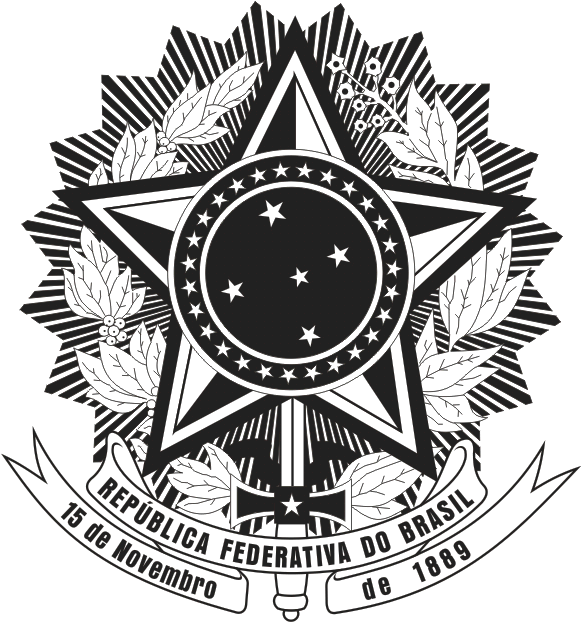 MINISTÉRIO DA EDUCAÇÃOFundação Universidade Federal do ABCCorregedoria-seccional da UFABCTERMO DE OITIVA DE DECLARANTE
Aos __ dias do mês de ____ do ano de ____, na sala ___ da Fundação Universidade Federal do ABC, às ___ horas, reunida a Comissão de Inquérito incumbida de apurar episódios objeto do processo administrativo disciplinar nº 23006._______/____-__, instaurado pela Portaria nº _____, de __ de __________ de __, publicada no Boletim de Serviço nº ____ de ___/___/___, com a presença do Sr. _______, Presidente, e dos Srs._________, vogais da referida Comissão, do acusado _______, de seu advogado, Dr. _______, inscrito na OAB/__ sob nº ______, conforme procuração anexa à fl. __ do presente processo, COMPARECEU o Sr. ____________, (descrever a qualificação), a fim de prestar depoimento sobre os atos e fatos relacionados com o referido inquérito, na condição de declarante. Ao ser perguntado pelo Presidente se foi arrolado no inquérito que investiga os fatos de que trata o presente processo, respondeu _________. Questionado o declarante, pelo Sr. Presidente, se conhece o(s) acusado(s) (nome completo de todos eles), este afirmou que (SIM/NÃO). Questionado se, em relação aos acusados ou aos seus respectivos cônjuges, companheiros, parentes e afins até o 3º grau, é amigo íntimo ou inimigo notório, se é parente até 3º grau, se atua ou atuou como procurador ou perito, se está litigando judicial ou administrativamente, ou se tem interesse direto ou indireto na matéria do processo, disse que (NÃO / SIM – caso a testemunha afirme que “sim” e comprove se encontrar em alguma condição de suspeição/impedimento poderá ser ouvida como declarante, sem prestar o compromisso legal). (Passada a oportunidade ao acusado/representante legal para contraditar a testemunha, caso afirme-se e comprove-se alegação de suspeição/impedimento, deve a Comissão deliberar imediatamente sobre o assunto e, seguidamente, prosseguir com a oitiva, a depender, mantendo a condição de testemunha ou ouvindo-a como declarante).Dessa forma a comissão deliberou por tomar seu depoimento na condição de declarante, afastando o compromisso legal insculpido no art. 342 do Código Penal. A seguir, o Presidente passou às perguntas. 1) Perguntado pelo Presidente ___________, respondeu que __________; 2) Perguntado ___________, respondeu que ___________; 3) Perguntado __________, respondeu que ____________. Nada mais disse e nem lhe foi perguntado. A seguir foi feita a leitura do presente termo para que o declarante, se desejasse, indicasse as retificações que entendesse necessárias, de modo a registrar expressamente a espontaneidade de suas declarações, que foram prestadas sem nenhuma forma de coação, ao que disse não ter retificações a fazer, por estar de inteiro acordo com o seu teor. Nada mais havendo a tratar, mandou o Presidente encerrar o presente termo que, lido e achado conforme, vai assinado pelo declarante, pelos membros da Comissão, pelo acusado (e por seu procurador), de modo a registrar a espontaneidade do mesmo. Eu, ____________ (nome completo), secretário, o digitei. ___________________________________(nome completo)Presidente
____________________________________(nome completo)
Vogal
__________________________(nome completo)
Vogal/Secretário_______________________________________(nome completo)Declarante
______________________________________(nome completo)Acusado
______________________________________(nome completo)Advogado
OAB/___ nº _______Av. dos Estados, 5001 · Bairro Santa Terezinha · Santo André - SP · CEP 09210-580Bloco A · Torre 1 · Sala SS12 · Fone: (11) 3356.7573 corregedoria@ufabc.edu.br